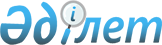 Об утверждении государственного образовательного заказа на дошкольное воспитание и обучение, размера подушевого финансирования и родительской платы на 2015 годПостановление акимата Костанайского района Костанайской области от 20 июля 2015 года № 389. Зарегистрировано Департаментом юстиции Костанайской области 17 августа 2015 года № 5804

      В соответствии с подпунктом 8-1) пункта 4 статьи 6 Закона Республики Казахстан от 27 июля 2007 года "Об образовании" акимат Костанайского района ПОСТАНОВЛЯЕТ:



      1. Утвердить государственный образовательный заказ на дошкольное воспитание и обучение, размер подушевого финансирования и родительской платы в дошкольных организациях образования Костанайского района на 2015 год согласно приложениям 1, 2 к настоящему постановлению.



      2. Настоящее постановление вводится в действие по истечении десяти календарных дней после дня его первого официального опубликования.      Аким района                                Т. Исабаев

Приложение 1        

к постановлению акимата  

от 20 июля 2015 года № 389  Государственный образовательный заказ на

дошкольное воспитание и обучение, размер

подушевого финансирования и родительской платы

в дошкольных организациях образования

Костанайского района на 2015 год, финансируемых

за счет целевых трансфертов из

республиканского бюджета      Продолжение таблицы:

Приложение 2       

к постановлению акимата  

от 20 июля 2015 года № 389  Государственный образовательный заказ на

дошкольное воспитание и обучение, размер

подушевого финансирования и родительской платы

в дошкольных организациях образования

Костанайского района на 2015 год, финансируемых

за счет средств местного бюджета      Продолжение таблицы:
					© 2012. РГП на ПХВ «Институт законодательства и правовой информации Республики Казахстан» Министерства юстиции Республики Казахстан
				№Административно-территориальное расположение организаций дошкольного воспитания и обученияНаименование организации дошкольного воспитания и обученияКоличество воспитанников организаций дошкольного воспитания и обучения1село МосковскоеМини-центр с полным днем пребывания при государственном учреждении "Озерная основная школа" отдела образования акимата Костанайского района302село ВладимировкаМини-центр с полным днем пребывания при государственном учреждении "Владимировская средняя школа" отдела образования акимата Костанайского района253село ЖамбылМини-центр с полным днем пребывания при государственном учреждении "Жамбылская средняя школа" отдела образования акимата Костанайского района504село ЗаречноеМини-центр с полным днем пребывания при государственном учреждении "Заречная средняя школа" отдела образования акимата Костанайского района1005село ЗаречноеМини-центр с полным днем пребывания при коммунальном государственном учреждении "Заречная средняя школа с государственным языком обучения" государственного учреждения "Отдел образования" акимата Костанайского района606село МичуринскоеМини-центр с полным днем пребывания при государственном учреждении "Мичуринская средняя школа" отдела образования акимата Костанайского района307село СадчиковкаМини-центр с полным днем пребывания при государственном учреждении "Садчиковская средняя школа" отдела образования акимата Костанайского района258поселок ЗатобольскМини-центр с полным днем пребывания при государственном учреждении "Затобольская средняя школа № 2" отдела образования акимата Костанайского района359поселок ЗатобольскМини-центр с полным днем пребывания при государственном учреждении "Затобольская школа-гимназия" отдела образования акимата Костанайского района3510село НадеждинкаМини-центр с полным днем пребывания при государственном учреждении "Надеждинская средняя школа" отдела образования акимата Костанайского района5011село ГлазуновкаМини-центр с полным днем пребывания при государственном учреждении "Глазуновская средняя школа" отдела образования акимата Костанайского района2512село СеменовкаМини-центр с полным днем пребывания при государственном учреждении "Семеновская средняя школа" отдела образования акимата Костанайского района2013село ПоловниковкаМини-центр с полным днем пребывания при государственном учреждении "Половниковская средняя школа" отдела образования акимата Костанайского района2514село Алтын далаМини-центр с полным днем пребывания при государственном учреждении "Краснооктябрьская средняя школа" отдела образования акимата Костанайского района2515поселок ЗатобольскМини-центр с полным днем пребывания при государственном учреждении "Затобольская средняя школа имени Нуржана Наушабаева" (с пришкольным интернатом) отдела образования акимата Костанайского района5016поселок ЗатобольскМини-центр с полным днем пребывания при государственном учреждении "Затобольская средняя школа №1" отдела образования акимата Костанайского района2517село СадовоеМини-центр с полным днем пребывания при государственном учреждении "Садовая средняя школа" отдела образования акимата Костанайского района3018поселок ЗатобольскКоммунальное государственное казенное предприятие "Детский сад "Гульдер" государственного учреждения "Отдел образования" акимата Костанайского района18019село ОктябрьскоеКоммунальное государственное казенное предприятие "Детский сад "Шапағат" государственного учреждения "Отдел образования" акимата Костанайского района2520село ЗаречноеКоммунальное государственное казенное предприятие "Детский сад "Алтын бесік" отдела образования акимата Костанайского района3021поселок ЗатобольскКоммунальное государственное казенное предприятие "Детский сад "Балбөбек" государственного учреждения "Отдел образования" акимата Костанайского района30№Административно-территориальное расположение организаций дошкольного воспитания и обученияРазмер подушевого финансирования в дошкольных организациях образования в месяц (тенге)Размер родительской платы в дошкольных организациях образования в день (тенге)1село Московское14886от трех лет - 4302село Владимировка14886от трех лет - 4303село Жамбыл14886от трех лет - 4304село Заречное14886от трех лет - 4305село Заречное14886от трех лет - 4306село Мичуринское14886от трех лет - 4307село Садчиковка14886от трех лет - 4308поселок Затобольск14886от трех лет - 4309поселок Затобольск14886от трех лет - 43010село Надеждинка14886от трех лет - 43011село Глазуновка14886от трех лет - 43012село Семеновка14886от трех лет - 43013село Половниковка14886от трех лет - 43014село Алтын дала14886от трех лет - 43015поселок Затобольск14886от трех лет - 43016поселок Затобольск14886от трех лет - 43017село Садовое14886от трех лет - 43018поселок Затобольск20123до трех лет - 400

от трех лет - 43019село Октябрьское20123до трех лет - 400

от трех лет - 43020село Заречное20123до трех лет - 400

от трех лет - 43021поселок Затобольск20123до трех лет - 400

от трех лет - 430№Административно-территориальное расположение организаций дошкольного воспитания и обученияНаименование организации дошкольного воспитания и обученияКоличество воспитанников организаций дошкольного воспитания и обучения1село МосковскоеМини-центр с полным днем пребывания при государственном учреждении "Озерная основная школа" отдела образования акимата Костанайского района142село ОзерноеМини-центр с полным днем пребывания при государственном учреждении "Озерная средняя школа" отдела образования акимата Костанайского района523село АлтынсариноМини-центр с неполным днем пребывания при государственном учреждении "Алтынсаринская основная школа" отдела образования акимата Костанайского района404село ДавыденовкаМини-центр с неполным днем пребывания при государственном учреждении "Давыденовская основная школа" отдела образования акимата Костанайского района225село КонстантиновкаМини-центр с неполным днем пребывания при государственном учреждении "Константиновская основная школа" отдела образования акимата Костанайского района206село МолокановкаМини-центр с неполным днем пребывания при государственном учреждении "Молокановская основная школа" отдела образования акимата Костанайского района217село АлександровкаМини-центр с неполным днем пребывания при государственном учреждении "Александровская средняя школа" отдела образования акимата Костанайского района358село ВладимировкаМини-центр с неполным днем пребывания при государственном учреждении "Владимировская средняя школа" отдела образования акимата Костанайского района259село ГлазуновкаМини-центр с неполным днем пребывания при государственном учреждении "Глазуновская средняя школа" отдела образования акимата Костанайского района4010село Алтын далаМини-центр с неполным днем пребывания при государственном учреждении "Краснооктябрская средняя школа" отдела образования акимата Костанайского района2311село МичуринскоеМини-центр с неполным днем пребывания при государственном учреждении "Мичуринская средняя школа" отдела образования акимата Костанайского района2112село СадчиковкаМини-центр с неполным днем пребывания при государственном учреждении "Садчиковская средняя школа" отдела образования акимата Костанайского района1513село СеменовкаМини-центр с неполным днем пребывания при государственном учреждении "Семеновская средняя школа" отдела образования акимата Костанайского района2114село УльяновскоеМини-центр с неполным днем пребывания при государственном учреждении "Ульяновская средняя школа" отдела образования акимата Костанайского района2215поселок ЗатобольскМини-центр с неполным днем пребывания при государственном учреждении "Затобольская средняя школа №1" отдела образования акимата Костанайского район5216поселок ЗатобольскМини-центр с неполным днем пребывания при государственном учреждении "Затобольская средняя школа имени Нуржана Наушабаева" (с пришкольным интернатом) отдела образования акимата Костанайского района2017село Борис-РомановкаМини-центр с неполным днем пребывания при государственном учреждении "Борис-Романовская средняя школа" отдела образования акимата Костанайского района1418село ВоскресеновкаМини-центр с неполным днем пребывания при государственном учреждении "Воскресеновская средняя школа" отдела образования акимата Костанайского района1619село ЖдановкаМини-центр с неполным днем пребывания при государственном учреждении "Ждановская средняя школа" отдела образования акимата Костанайского района1820село МичуринскоеМини-центр с неполным днем пребывания при государственном учреждении "Мичуринская средняя школа" отдела образования акимата Костанайского района1521село МайкольМини-центр с неполным днем пребывания при государственном учреждении "Майкольская средняя школа" отдела образования акимата Костанайского района1122село МосковскоеМини-центр с неполным днем пребывания при государственном учреждении "Московская средняя школа" отдела образования акимата Костанайского района623село НадеждинкаМини-центр с неполным днем пребывания при государственном учреждении "Надеждинская средняя школа" отдела образования акимата Костанайского района1324село ПоловниковкаМини-центр с неполным днем пребывания при государственном учреждении "Половниковская средняя школа" отдела образования акимата Костанайского района2525село СадовоеМини-центр с неполным днем пребывания при государственном учреждении "Садовая средняя школа" отдела образования акимата Костанайского района1826село ШишкинскоеМини-центр с неполным днем пребывания при государственном учреждении "Шишкинская средняя школа" отдела образования акимата Костанайского района1127село ШеминовскоеМини-центр с неполным днем пребывания при государственном учреждении "Шеминовская средняя школа" отдела образования акимата Костанайского района928село АрманМини-центр с неполным днем пребывания при государственном учреждении "Красно-Передовикская начальная школа" отдела образования акимата Костанайского района1229село КировкаМини-центр с неполным днем пребывания при государственном учреждении "Кировская начальная школа" отдела образования акимата Костанайского района830село НовоселовкаМини-центр с неполным днем пребывания при государственном учреждении "Новоселовская начальная школа отдела образования акимата Костанайского района"631село РыбноеМини-центр с неполным днем пребывания при государственном учреждении "Рыбинская начальная школа" отдела образования акимата Костанайского района432село РязановкаМини-центр с неполным днем пребывания при государственном учреждении "Рязановская начальная школа" отдела образования акимата Костанайского района833село СамирМини-центр с неполным днем пребывания при государственном учреждении "Самирская начальная школа" отдела образования акимата Костанайского района734село СуриковкаМини-центр с неполным днем пребывания при государственном учреждении "Суриковская начальная школа" отдела образования акимата Костанайского района635село ОсиновкаМини-центр с неполным днем пребывания при государственном учреждении "Осиновская начальная школа" отдела образования акимата Костанайского района1336село ТалапкерМини-центр с неполным днем пребывания при государственном учреждении "Талапкерская начальная школа" отдела образования акимата Костанайского района1037село АбайМини-центр с неполным днем пребывания при государственном учреждении "Абайская основная школа" отдела образования акимата Костанайского района1638село БалыктыМини-центр с неполным днем пребывания при государственном учреждении "Балыктинская основная школа" отдела образования акимата Костанайского района1139село БелозеркаМини-центр с неполным днем пребывания при государственном учреждении "Белозерская основная школа" отдела образования акимата Костанайского района1340село ЖуковкаМини-центр с неполным днем пребывания при государственном учреждении "Жуковская основная школа" отдела образования акимата Костанайского района841село НечаевкаМини-центр с неполным днем пребывания при государственном учреждении "Нечаевская основная школа" отдела образования акимата Костанайского района1342село РыспайМини-центр с неполным днем пребывания при государственном учреждении "Рыспайская основная школа" отдела образования акимата Костанайского района1443село Светлый жаркольМини-центр с неполным днем пребывания при государственном учреждении "Светлоджаркольская основная школа" отдела образования акимата Костанайского района444село СергеевкаМини-центр с неполным днем пребывания при государственном учреждении "Сергеевская основная школа" отдела образования акимата Костанайского района1645село СормовкаМини-центр с неполным днем пребывания при государственном учреждении "Сормовская основная школа" отдела образования акимата Костанайского района846село ВасильевкаМини-центр с неполным днем пребывания при государственном учреждении "Васильевская начальная школа" отдела образования акимата Костанайского района1347село ЗаречноеКоммунальное государственное казенное предприятие "Детский сад "Алтын бесік" отдела образования акимата Костанайского района12548поселок ЗатобольскКоммунальное государственное казенное предприятие "Детский сад "Балбөбек" государственного учреждения "Отдел образования" акимата Костанайского района18049поселок ЗатобольскКоммунальное государственное казенное предприятие "Детский сад "Петушок" отдела образования акимата Костанайского района"17950село ОктябрьскоеКоммунальное государственное казенное предприятие "Детский сад "Шапағат" Государственного учреждения "Отдел образования" акимата Костанайского района50№Административно-территориальное расположение организаций дошкольного воспитания и обученияРазмер подушевого финансирования в дошкольных организациях образования в месяц (тенге)Размер родительской платы в дошкольных организациях образования в день (тенге)1село Московское9500от трех лет - 4302село Озерное9500от трех лет - 4303село Алтынсарино8291от трех лет - 2704село Давыденовка8291от трех лет - 2705село Константиновка8291от трех лет - 2706село Молокановка8291от трех лет - 2707село Александровка8291от трех лет - 2708село Владимировка8291от трех лет - 2709село Глазуновка8291от трех лет - 27010село Алтын дала8291от трех лет - 27011село Мичуринское8291от трех лет - 27012село Садчиковка8291от трех лет - 27013село Семеновка8291от трех лет - 27014село Ульяновское8291от трех лет - 27015поселок Затобольск8291от трех лет - 27016поселок Затобольск8291от трех лет - 27017село Борис-Романовка7866от трех лет - 15018село Воскресеновка7866от трех лет - 15019село Ждановка7866от трех лет - 15020село Мичуринское7866от трех лет - 15021село Майколь7866от трех лет - 15022село Московское7866от трех лет - 15023село Надеждинка7866от трех лет - 15024село Половниковка7866от трех лет - 15025село Садовое7866от трех лет - 15026село Шишкинское7866от трех лет - 15027село Шеминовское7866от трех лет - 15028село Арман7866от трех лет - 15029село Кировка7866от трех лет - 15030село Новоселовка7866от трех лет - 15031село Рыбное7866от трех лет - 15032село Рязановка7866от трех лет - 15033село Самир7866от трех лет - 15034село Суриковка7866от трех лет - 15035село Осиновка7866от трех лет - 15036село Талапкер7866от трех лет - 15037село Абай7866от трех лет - 15038село Балыкты7866от трех лет - 15039село Белозерка7866от трех лет - 15040село Жуковка7866от трех лет - 15041село Нечаевка7866от трех лет - 15042село Рыспай7866от трех лет - 15043село Светлый жарколь7866от трех лет - 15044село Сергеевка7866от трех лет - 15045село Сормовка7866от трех лет - 15046село Васильевка7866от трех лет - 15047село Заречное21223до трех лет - 400

от трех лет - 43048поселок Затобольск18729до трех лет - 400

от трех лет - 43049поселок Затобольск24040до трех лет - 400

от трех лет - 43050село Октябрьское27825до трех лет - 400

от трех лет - 430